Вяземский П.А.Вяземский Петр Андреевич 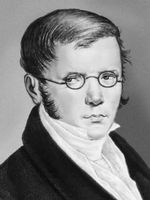 12 (23).7.1792, Москва, - 10 (22).11.1878, Баден-БаденКнязь, русский поэт, литературный критик.Родился 12 июля (23 н.с.) в Москве в богатой дворянской семье. Род князей Вяземских вел свое начало от потомков Мономаха. Единственный сын князя Андрея Ивановича Вяземского (1762-1807) и княгини Евгении Ивановны, урожденной Дженни О'Рейлли (1762-1802), в первом браке Квин, ирландки по происхождению, привезенной в Россию русским князем, путешествовавшим в 1780-х по Западной Европе. Получил прекрасное домашнее образование, с 1805 учился в Петербургском иезуитском пансионе. В 1806 вернулся в Москву и брал частные уроки у профессоров Московского университета. С 1807, оставшись сиротой, находился на попечении своего родственника, писателя и историка Н. Карамзина (женатого на старшей сестре Вяземского), дом которого был центром культурной жизни, где собирались историки, философы, писатели, в том числе и будущие декабристы. Зачисленный в Межевую канцелярию, Вяземский больше времени отдавал литературным увлечениям и светской жизни. Он предпочитает малые стихотворные жанры - пишет элегии, послания, стихотворения в альбом. Вместе с тем пишет и эпиграммы, басни. Во время войны 1812 вступил в дворянское ополчение и участвовал в Бородинском сражении. После окончания войны служил в Варшаве. Надеясь на перемены государственного устройства России, принял участие в составлении записки царю об освобождении крестьян (1820). Участвовал в подготовке проекта конституции, общался с вольнолюбиво настроенными кругами польского дворянства и будущими декабристами. В 1816, живя в Москве, заочно принят в петербургское литературное общество "Арзамас", получив от поэта В.А. Жуковского "символическое и пророческое" имя "Асмодей". В 1810-1840-х постоянно сотрудничал с "Московским телеграфом" Н.А. Полевого, "Литературной газетой" А.А. Дельвига, "Современником" А.С. Пушкина. Автор монографий "Фон-Визин" и "Юрий Александрович Нелединский-Мелецкий" (обе - 1848), а также многих статей и мемуаров о своих литературных современниках: И.И. Дмитриеве, Н.М. Карамзине, А.С. Пушкине, Н.В. Гоголе, Н.М. Языкове, Е.А. Баратынском, П.А. Плетневе. В 1821 - 29, отстраненный от службы за оппозиционные настроения, жил в Москве и в родовом подмосковном имении Остафьево. Посвящает себя литературной и журнальной деятельности, сближается с Пушкиным, декабристами. Лирика Вяземского меняется, выступают общественные интересы, личная и гражданская темы сливаются: элегии "Негодование", "Уныние", "Первый снег". Он становится пропагандистом романтизма. После французской революции 1848 взгляды Вяземского изменились, он все больше расходился с современностью, смеясь над революционной молодежью. Это было связано с падением дворянской революционности и выходом на общественную арену разночинцев-демократов, с которыми он уже не мог найти общего языка. В эти годы публикует книгу о Д. Фонвизине, исторические очерки о Москве, воспоминания, стихотворение "Святая Русь", проникнутое враждой к революции и преданностью монархии. В этом же году был зачислен на службу чиновником особых поручений по Министерству финансов (до 1855). В 1856 - 58 - товарищ министра народного просвещения; возглавлял цензуру. Был близок к царскому двору. В 1850-х выпустил несколько маленьких сборничков своих стихотворений, а в 1862 вышел сборник "В дороге и дома", подготовленный М.Н. Лонгиновым без участия самого поэта. В журнале "Русский архив" публиковались отрывки его мемуаров, а также материалы огромного и ценного семейного, т.н. Остафьевского, архива. Английскую литературу знал по французским и русским переводам. Особенно высоко ценил Байрона; перевел несколько его стихотворений и отрывок из IV песни "Чайльд Гарольда". Через своего друга А.И. Тургенева был заочно знаком с Томасом Муром, который, в свою очередь, знал Вяземского как переводчика. Перевел одно стихотворение из "Ирландских мелодий" Т. Мура, читал во французском переводе мадам Беллок, хорошо знавшей Т. Мура, его сочинение "Письма и дневники лорда Байрона с замечаниями о его жизни" (Париж, 1830). В Англии Вяземский был только однажды, в сентябре - ноябре 1838, принимая лечебные морские купания в Брайтоне. Встречался с известными людьми, в т.ч. с писательницей леди Морган (ирландкой по происхождению; все ирландское, в память матери, вызывало особый интерес поэта), ее племянницей, певицей Жозефиной Кларк, с "сочинительницею романов" мисс Портер, путешественником Кокреном, проехавшим русскую Сибирь и Чукотку.Его поздние лирические стихотворения отражали грустные настроения поэта, ощутившего свой разрыв с современностью. Вяземский - поэт высокой художественной культуры, владевший многими жанрами, свободно переходивший от романтического пейзажа к куплетной форме, от высокого пафоса к стихам фельетонного типа и разговорной речи. Мастерство эпиграмм и салонных каламбуров дало повод для пушкинской характеристики Вяземского: "Язвительный поэт, остряк замысловатый, и блеском колких слов, и шутками богатый...".Последние двадцать лет жизни Вяземский жил за границей, в полной мере ощутив социальное и духовное одиночество. 10 ноября (22 н.с.) 1878 в Баден-Бадене Вяземский умер. Похоронен в Петербурге. 